§1361.  Retired statusA licensee who has terminated practice of engineering may apply to the board for retired status.  Upon receiving an application for retired status, accompanied by the fee established by the board, the board shall issue a certificate of retired status to the applicant and record the applicant's name in the roster as a retired licensee, along with the date of retired status.  [PL 2005, c. 315, §26 (AMD).]A retired licensee may retain but not use the seal and may not practice engineering.  A retired licensee may apply for reinstatement to active status in accordance with section 1357 and after completing professional development requirements according to board rules.  [PL 2019, c. 375, §18 (AMD).]SECTION HISTORYPL 1995, c. 355, §17 (NEW). PL 2005, c. 315, §26 (AMD). PL 2013, c. 296, §7 (AMD). PL 2019, c. 375, §18 (AMD). The State of Maine claims a copyright in its codified statutes. If you intend to republish this material, we require that you include the following disclaimer in your publication:All copyrights and other rights to statutory text are reserved by the State of Maine. The text included in this publication reflects changes made through the First Regular and Frist Special Session of the 131st Maine Legislature and is current through November 1, 2023
                    . The text is subject to change without notice. It is a version that has not been officially certified by the Secretary of State. Refer to the Maine Revised Statutes Annotated and supplements for certified text.
                The Office of the Revisor of Statutes also requests that you send us one copy of any statutory publication you may produce. Our goal is not to restrict publishing activity, but to keep track of who is publishing what, to identify any needless duplication and to preserve the State's copyright rights.PLEASE NOTE: The Revisor's Office cannot perform research for or provide legal advice or interpretation of Maine law to the public. If you need legal assistance, please contact a qualified attorney.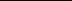 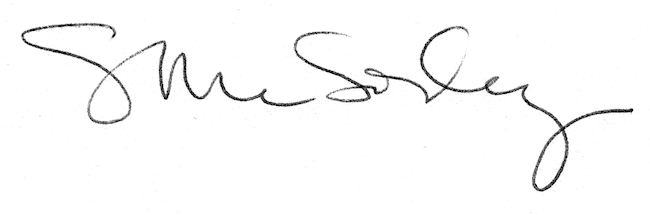 